ΟΜΙΛΟΣ ΑΓΓΛΙΚΩΝ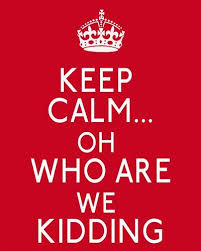 Φέτος πρόκειται να υλοποιηθεί πρόγραμμα μαθημάτων Αγγλικών για την απόκτηση του Κρατικού Πιστοποιητικού Γλωσσομάθειας –επιπέδου Β2, Γ1,Γ2  για τα παιδιά που θα εκδηλώσουν ενδιαφέρον. Είναι αναγνωρισμένο από τον ΑΣΕΠ και όλους τους φορείς και ισότιμο με τα υπόλοιπα αντίστοιχα διπλώματα. Οι εξετάσεις σχεδιάζονται με βάση την ελληνική πραγματικότητα και τα θέματα είναι προσαρμοσμένα στις γνώσεις, τις εμπειρίες και τις ανάγκες του Έλληνα χρήστη. Οι εξετάσεις διενεργούνται δυο φορές το χρόνο: το πρώτο 15θημερο του Μαΐου και το πρώτο 15θήμερο του Νοεμβρίου.Οι Υπεύθυνες καθηγήτριεςΙγνατίου Τζαίην Τασσοπούλου Μαρία  